Mindfulness Based Stress Reduction-MBSR    Private Class for MMHPI               *Online Via Zoom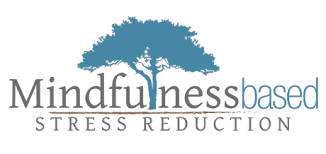 MBSR I    Tuesdays                                                                                           May 12th – June 30th                                                                                                                11:00 am – 1:00 pm CSTMBSR II   Thursdays                                                                                                             May 14th – July 2nd                                                                                                                8:30 am – 10:30 am CST____________________________________________________What is MBSR?    Mindfulness-Based Stress Reduction (MBSR) is a highly experiential, evidence-based 8-week class and full day Mindfulness Retreat. This psycho-educational program helps participants cultivate a different relationship with stress resulting from chronic physical and/or psychological illnesses; helping one to better navigate through life’s inevitable challenges. Each session of MBSR incorporates a significant component of mindfulness practice, which forms the centerpiece of the MBSR program, including mindfulness meditation, mindful movement and other meditative practices. In addition, each session integrates group dialogue, sharing and some didactic presentation.  Jon Kabat-Zinn founded MBSR at the University of Massachusetts in 1979. It is now taught in hundreds of settings worldwide. Research on MBSR has demonstrated positive outcomes and profound benefits with both physical and psychological symptoms including: depression, anxiety, overall mood, level of optimism, pain management and decreased risk and reversal of numerous disease processes.                                                        “Mindfulness is the awareness that arises from paying attention to the present moment in a particular way, on purpose and without   judgement.”                                  Jon Kabat-ZinnOrientation                                                               Tuesday, April 28th                                                              12:00 pm – 1:00 pm  CST                                                               Full Day Retreat – virtual                                                        Saturday, June 13th                                                                        7:45 am – 3:30 pm  CSTTO REGISTER                                                                                                   www.mindfulnesstc.com  Choose Class titled:                                                  MMHPI (private) MBSR Mindfulness Based Stress Reduction for Adults